Муниципальное общеобразовательное учреждение «Санаторная школа-интернат № 6»Индивидуальный итоговый проектОбласть исследования: технологияТип проекта: исследовательскийТема: Имбирный пряник: изучение традицийВыполнила: ученица 9 классаКурочкина КсенияРуководитель проекта:Тетерина А.В.Ярославль,2018-2019 г.ВведениеПервые пряники на Руси назывались “медовым хлебом”, их рецепт привезли к нам варяги около IX века. Это была смесь ржаной муки с медом и ягодным соком, причем мед составлял почти половину всех ингредиентов. Позже в “медовый хлеб” стали добавлять лесные травы и коренья, а в XII-XIII веках с появлением различных заморских пряностей - “сухих духов”, пряник окончательно приобрел свое название и вид хорошо известной нам сладости. Цель проекта: Исследовать какие существуют виды пряников, изготовить имбирный к конкурсу «Новогодний и рождественский сувенир» в декабре 2018 г.Задачи: 1. Узнать, какие существуют пряники. 2. Познакомиться с историей пряника в России. 3. Изучить процесс приготовления и росписи имбирного пряника. 4. Создать и расписать имбирный пряник.Схема обдумыванияИсторическая справкаПряник - мучное кондитерское изделие, выпекаемое из специального пряничного теста.Пряники делали для бедных и богатых, для подарков и именин. Преподносили родным и возлюбленным, пекли для сложного свадебного обряда, для праздничных трапез, для раздачи нищим, для панихид. Им даже приписывали лечебные свойства, а потому пряники, предназначенные для больных, готовились и украшались с особой тщательностью, а на оборотной стороне вырезались буквы, соответствовавшие инициалам ангела-хранителя. А еще пряники небольшого размера использовали для игры. Побеждал в состязании не только тот, чей пряник летел дальше других, но и тот, чей оставался невредимым, упав на землю.На некоторых пряниках оттискивали буквы алфавита, с их помощью дети могли учиться читать. Покупатели победнее отдавали предпочтение дешевым мелким пряникам «канфаркам» и мятным «жамкам» (иное название — «жомки» или «жемки») — приготовленным вручную круглым вздутым лепешкам с неопределенным рисунком.Печатный пряник Пряничное дело в России было повсеместным народным промыслом в XVII – XIX веках. Особенно прославились на этом поприще Архангельск, Городец, Вологда, Москва, Тула, Тверь, Вязьма. Причем секреты рецептов хранились в строжайшей тайне, передавались от отца к сыну.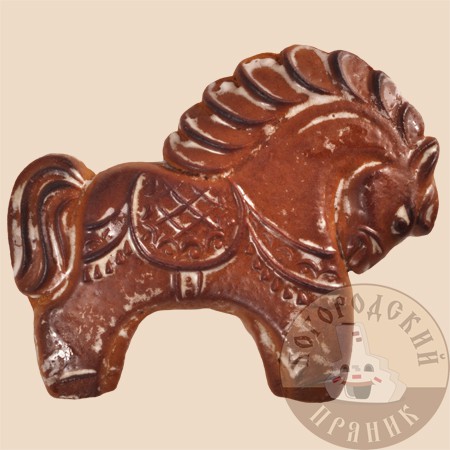 В наше время пряничное дело, к сожалению, уже не имеет такого широкого размаха, как прежде, а внешний вид и вкусовые качества пряников в основном далеки от тех, что были привычны для наших не таких уж и далеких предков. И все же не стоит забывать о том, что и по сей день существуют знаменитые тульские, вяземские, городецкие, ржевские, архангельские пряники, а значит, есть надежда на то, что мастерство изготовления пряников, пришедшее к нам из глубины веков, будет продолжать жить и радовать всех, от мала до велика.Вкусовое разнообразие русских пряников зависело от муки (как правило, использовали ржаную или пшеничную) и от теста (простое пресное применяли для изготовления дешевых сортов, из кислого делали дорогие «коврижки», существовало также заварное тесто и тесто, выдержанное на морозе), от основы, на которой замешивалось тесто (на меду — так называемые «одномедные», на патоке, на солоде, на сусле, на сахарном сиропе, на розовой воде, на ягодах), и, конечно, от пряностей и добавок, называвшихся в старину «сухими духами», среди которых наиболее популярными были черный перец, итальянский укроп, померанцевая корка (горький апельсин), лимон, мята, ваниль, имбирь, анис, тмин, мускат, гвоздика. В России существовало три вида пряников, получивших свое название по технологии их производства. Это лепной пряник (их лепят из теста, так же как игрушки из глины), печатный пряник (их делают с помощью пряничной доски, или «пряницы», в виде рельефного оттиска на тесте) и силуэтный (вырубной или вырезной) пряник (для их изготовления используется или картонный шаблон, или штамп из жестяной полоски, с помощью которых из раскатанного теста вырезается силуэт будущего пряника).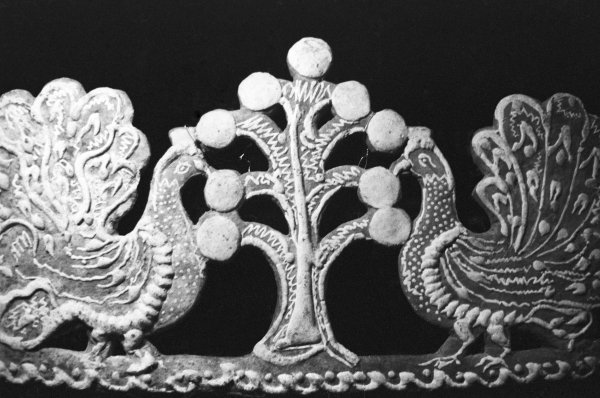 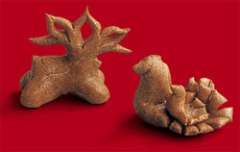 Самый распространенный – печатный, изготавливался с помощью пряничной доски. В старину мастеров – изготовителей пряничных досок называли «знаменщиками». Любимым материалом «знаменщиков» была  липа, но всё-таки пряничные доски чаще всего резали из нижнего ствола тридцатилетних берёз и груш. Тульский пряникТульский пряник — региональная разновидность печатного пряника, самый известный вид русских пряников. Пряники известны в Туле с XVII века. Первое упоминание о тульском прянике содержится в писцовой книге 1685 года. Как правило, тульский пряник имеет вид прямоугольной плитки или плоской фигуры, глазированной сверху. Сейчас чаще всего содержит начинку из повидла или сгущенного молока.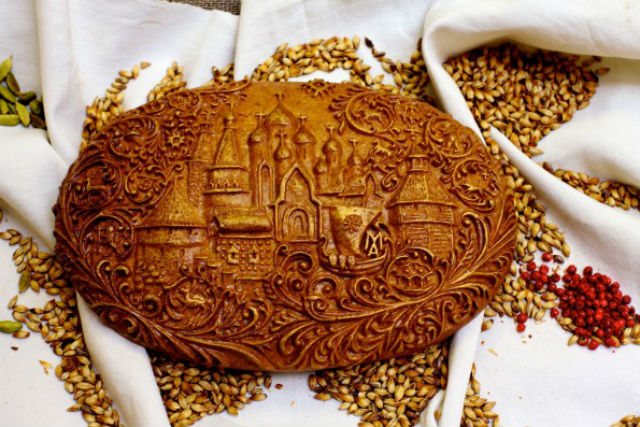 В настоящее время тульские пряники изготавливаются на тульских фабриках «Старая Тула», «Ясная поляна», а также в частных пекарнях «Медовые Традиции», ИП Полякова, «Купец Шехватов», а также рядом более мелких производителей. Тульскому прянику посвящён музей «Тульский пряник», открытый в Туле в 1996 году.Архангельские козулиРодиной козуль является Архангельск. У них есть свой особый старинный рецепт приготовления. У древних поморов эти прянички считались обрядовыми. Пекли их всего лишь один раз в году – во время святок. Для этого события собирались все члены семьи, а тесто месить помогали мужчины. Женщины же вырезали пряники, лепили и пекли их, а детвора помогала украшать.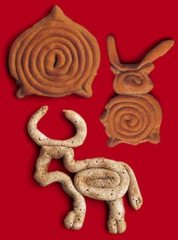 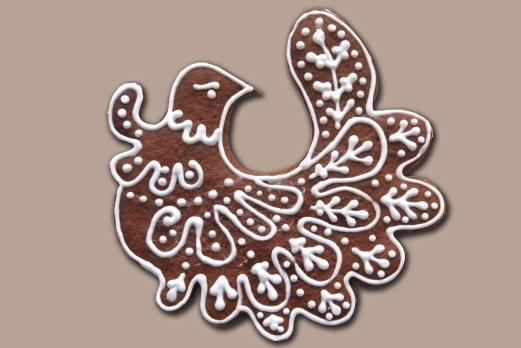 Козули архангельские выпекали чаще всего в виде фигур животных, ведь жили северные народы только за счет скотоводства и промыслов. Приготовление таких пряничков сулило удачную охоту и приплод в новом году. Вообще считалось, что такая фигурка защищает дом от всех злых духов. Потому их не кушали сразу и не выкидывали, а хранили долгое время.Имбирный пряникИмбирный пряник — это пряник с ароматом имбиря. Часто для приготовления этого блюда вместо сахара используют мёд или мелассу (патоку). Имбирные пряники могут значительно отличаться друг от друга по консистенции (от мягкого и влажного хлебного пирога до имбирного бисквита).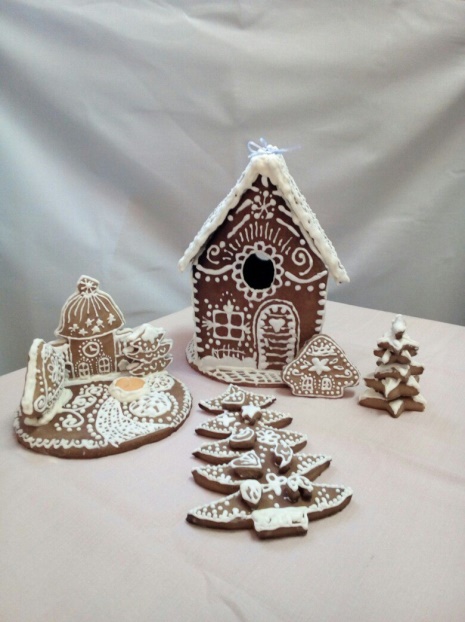  Имбирный пряник был завезён в Европу в 992 году армянским монахом Григорием Макаром. Прожив 7 лет в Бондаройе (Франция), он научил французских христиан искусству выпекания имбирных пряников. В XIII веке имбирный пряник был привезён в Швецию иммигрантами из Германии. В XV веке в Германии была образована гильдия мастеров, контролирующих создание имбирных пряников. Находки из Вадстенского аббатства показывают, что в Швеции монахини использовали имбирное печенье для борьбы с расстройством желудка.Первые найденные торговые документы, свидетельствующие о продаже имбирных бисквитов датированы XVII веком. В то время они продавались в монастырях, аптеках и на фермерских ярмарках. В Средневековой Англии считалось, что имбирные пряники обладают медицинскими свойствами.Разработка идей и вариантовДля участия в конкурсе «Новогодний и рождественский сувенир» в декабре 2018 года была выбрана номинация «Подарков новогоднее мерцание». Название композиции «Свинопас» (по мотивам сказки Андерсена).Выполнение эскиза для пряничной композиции: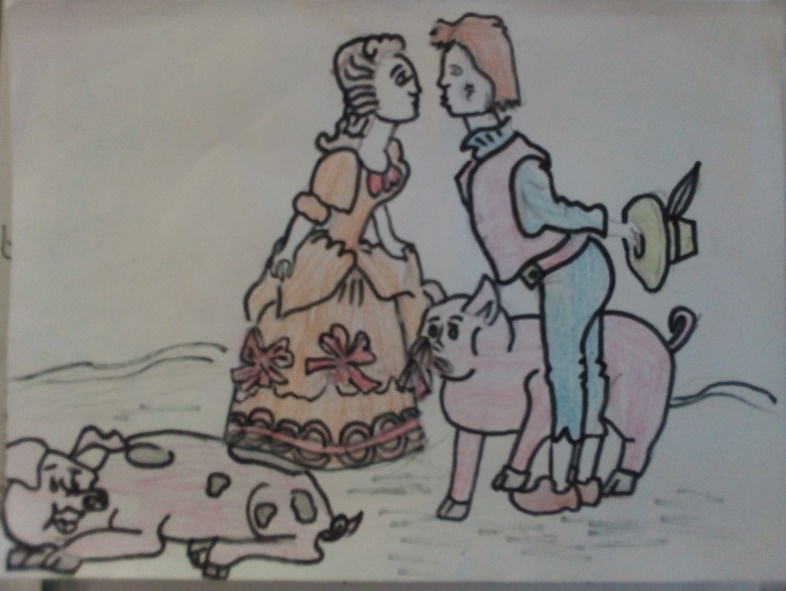 Изготовление шаблонов: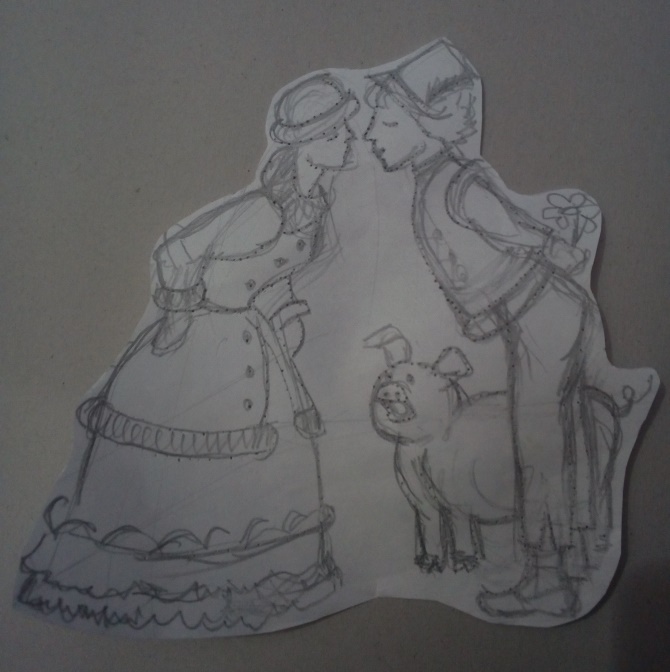 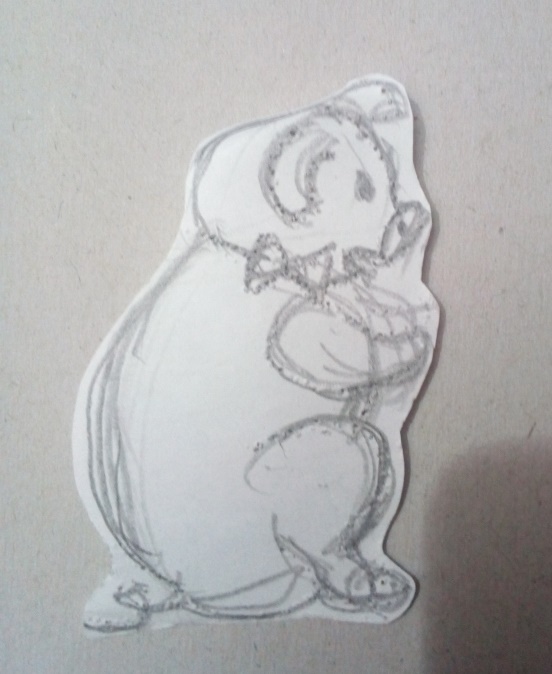 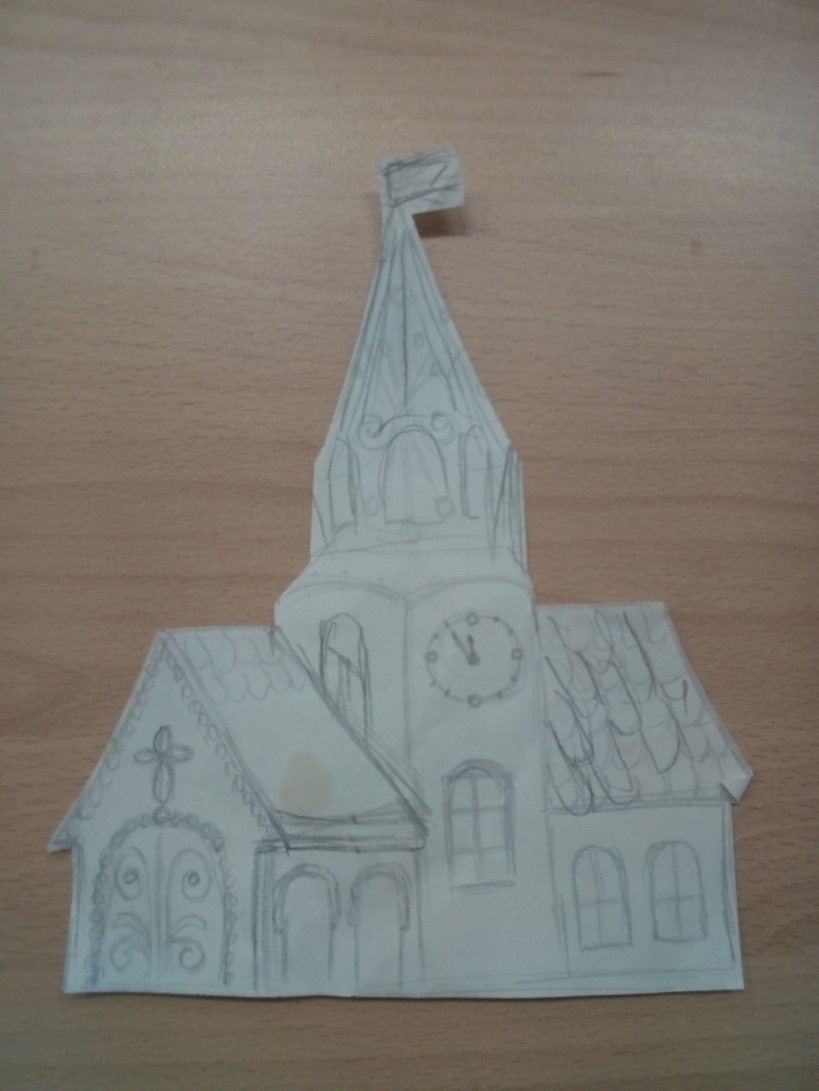 Рецепты теста и глазуриСостав:мука пшеничная – 350 гр.;мука ржаная – 300 гр.;1/3 стакана жидкого мёда;1 чайная ложка корицы;1 чайная ложка гвоздики; 1 какао;1 чайная ложка молотого имбиря;120 г. сливочного масла;1 стакан сахара;2 яйца;1 чайная ложка соды.Для глазури:1 белок;150 — 200 г. сахарной пудры;несколько капель лимонного сока;пищевые красители.Приготовление:Яйца взбить с сахаром до появления густой пены.Добавить размягченное масло в яйца с сахаром. Перемешать.Добавить к смеси корицу, гвоздику, имбирь. Перемешать.Постепенно добавляя муку, сформировать тесто. Тесто раскатать толщиной 0,5 см, вырезать заготовки по шаблонам.Выпекать в духовке при температуре 180 градусов до готовности.Когда пряники чуть остынут, покрыть их глазурью.Инструменты и приспособленияШаблоны из бумаги;скалка;нож;противень;шило;кондитерские мешки.Правила техники безопасностиПри работе с ножом:не работать с ножом в направлении к своему телу;крепко держать рукоятку ножа;использовать только хорошо заточенные ножи и инструменты;следить, чтобы руки и рукоятка ножа были сухими;не оставлять нож в положении режущей кромкой вверх;не оставлять нож вколотым в продукты или между ними;не пытаться поймать падающий нож;не использовать кухонный нож не по назначению;мыть нож после каждого применения.При работе с электроплитой:перед включением электроплиты проверить исправность шнура питания;работу с электроплитой выполняет учитель технологии, строго руководствуясь инструкцией по охране труда при работе с электроплитой.При работе с шилом:хранить инструмент в безопасном месте;работать шилом только на подкладной доске;делать прокол, вращая ручку шила вправо и влево;после работы убери шило в коробку.Этапы приготовления и роспись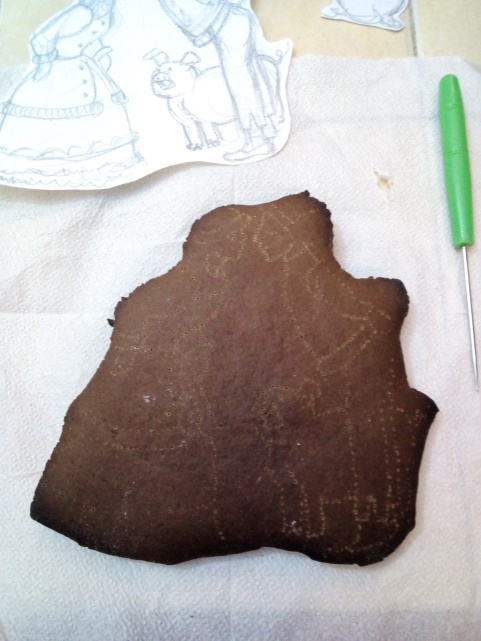 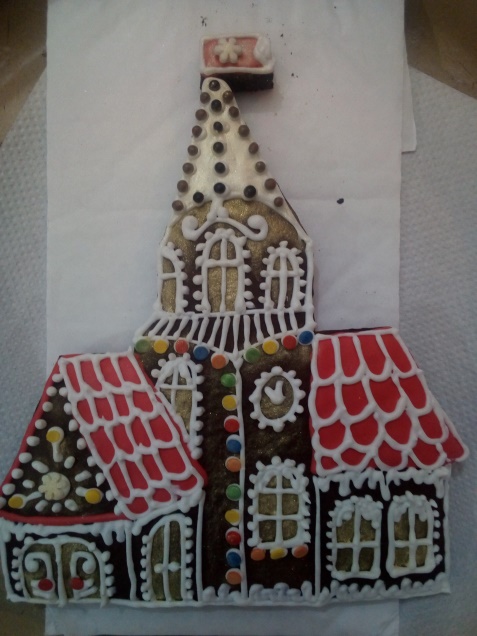 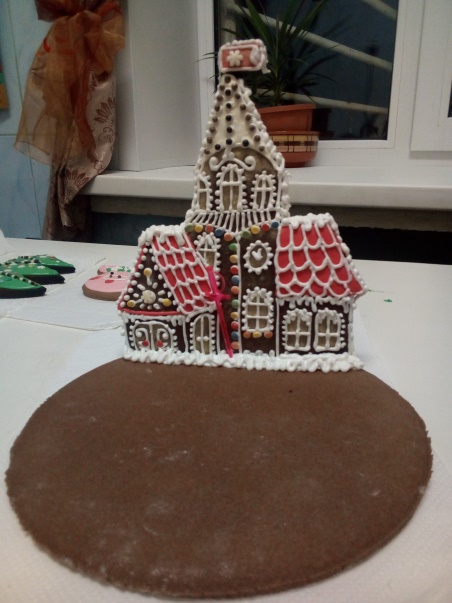 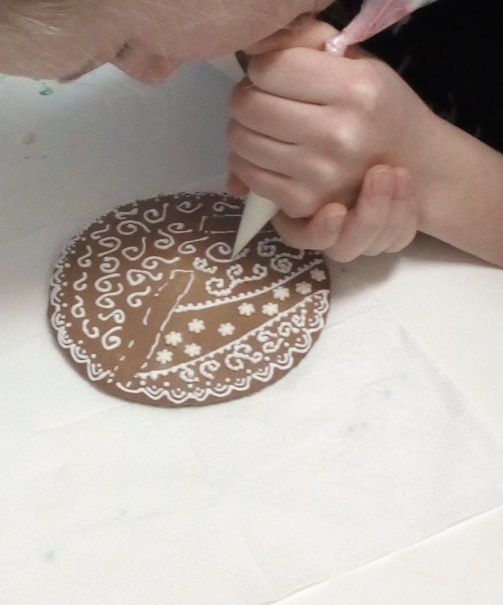 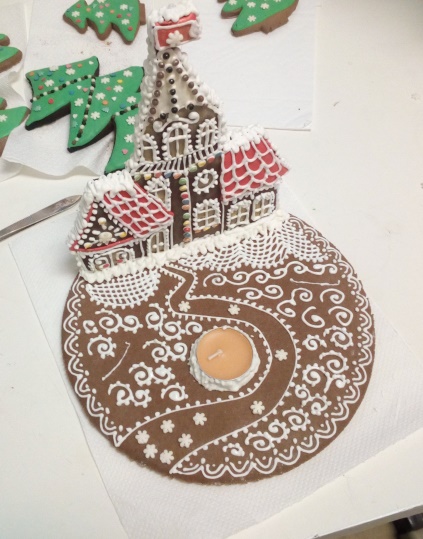 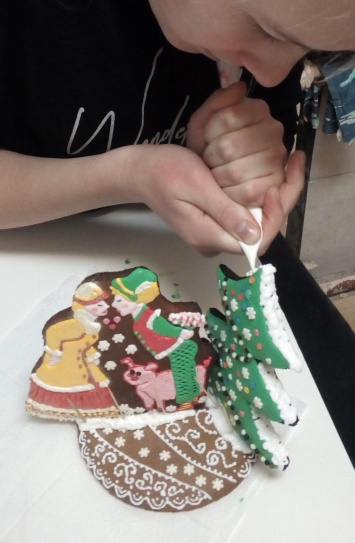 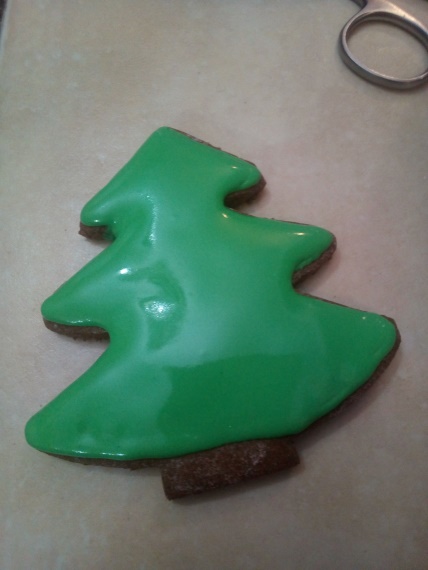 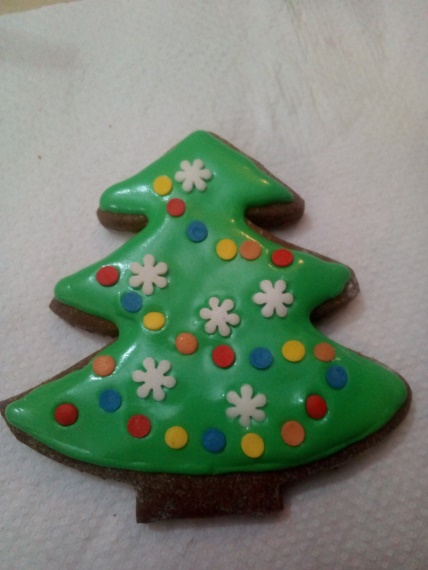 Сборка композиции и упаковка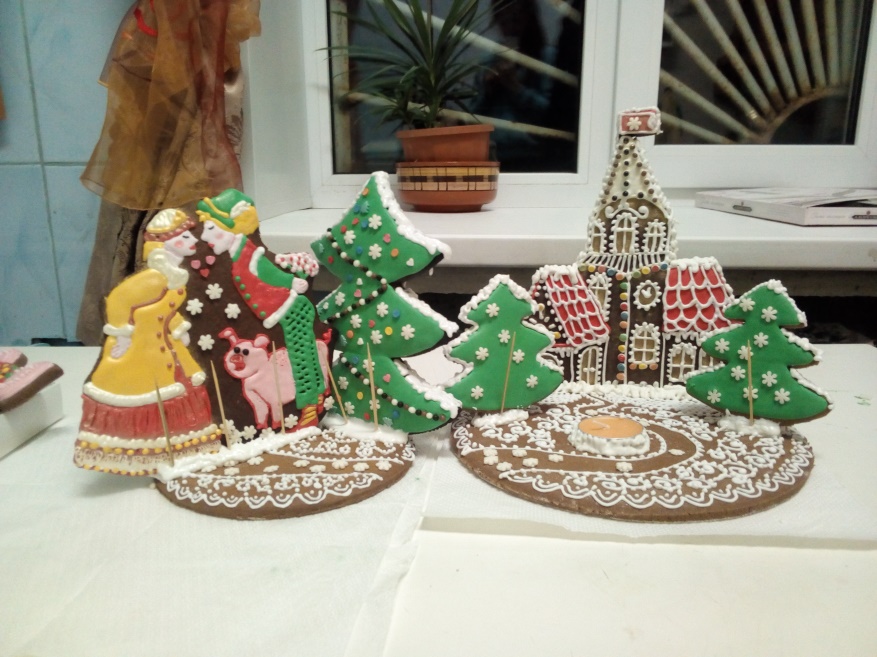 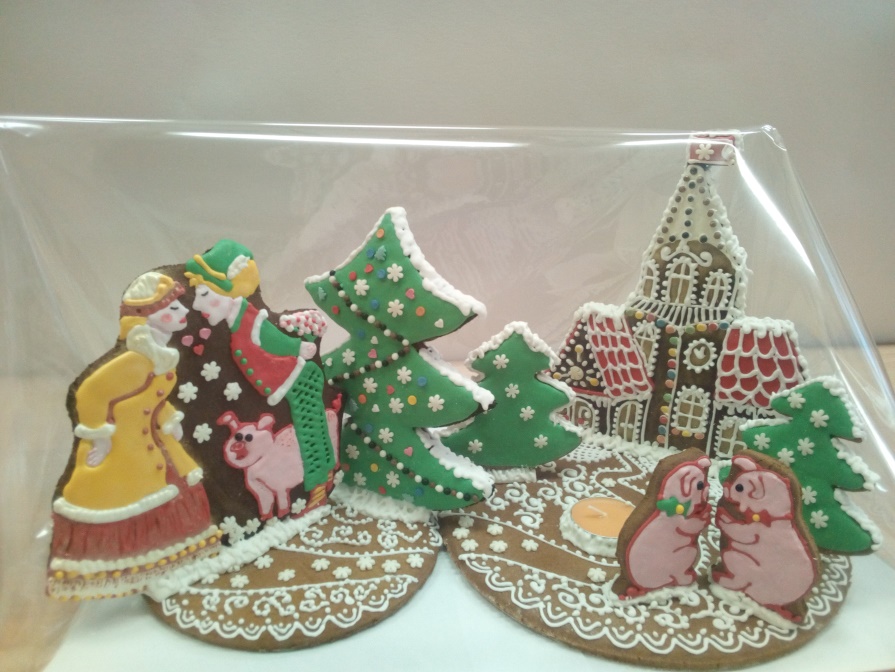 Экономический расчетИспользуемая литератураhttps://www.liveinternet.ru/users/4437323/post353187673 «О пряниках, о тайнах их интересной истории, а также о пряничных дел мастерах»;https://infourok.ru/izuchenie-pryanichnih-tradiciy-na-rusi-kak-osnova-dlya-razvitiya-hudozhestvennogo-vkusa-u-obuchayuschihsya-746795.html «Изучение пряничных традиций»;https://rg.ru/2015/08/07/rodina-pryanik.html «История русских пряников»;https://www.povarenok.ru/recipes/show/118006/ «Пряники имбирные «Козули».Экономический расчетОбоснованиеИсторическая справкаЭтапы приготовления и росписьИзготовление имбирного пряникаРазработка идей и вариантовТехника безопасностиИнструменты и приспособленияРецепты теста и глазуриИнгредиентыЦена, (руб.)мука пшеничная – 350 гр.20мука ржаная – 300 гр.18мед – 1/3 стакана50специи10масло сливочное – 120 г.53сахар – 1 стакан8яйца – 3 шт.18сахарная пудра – 200 гр.62пищевые красители75Итого:314